トロールの森2017 出展作品 応募用紙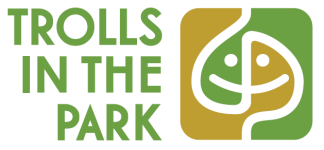 【応募締切／2017年4月22日（土）必着】■応募段階、及び出展確定後の参加必須日（原則）をご確認の上、同意署名をお願いいたします。 二次審査		（面談選考）5月14日（日）［時間帯等の詳細は主催者と応募者間で調整します］　　　　　 			［面談場所／杉並区立桃井第四小学校図書室（予定）］ 出展者全体ミーティング	　6月11日（日）（予定）［全体での顔合わせ、作品プランの個別検討、懇親会］ 公聴会9月中下旬	［一般対象の企画説明会、及び出展者の最終現場確認＆プランの照合］ アートツアー　		 初日（11/3）・最終日（11/23）［出展作家（空間表現作品）による作品説明会］【事務局使用欄】フリガナ氏名/グループ名本名／代表者名（どちらかに◯）住所〒〒〒生年月日/性別西暦　　　　　　年　　　　　月　　　　　日　　　　男　・　女西暦　　　　　　年　　　　　月　　　　　日　　　　男　・　女西暦　　　　　　年　　　　　月　　　　　日　　　　男　・　女電話番号FAX番号携帯番号メールアドレス※添付ファイルが閲覧可能なアドレスにしてください。※添付ファイルが閲覧可能なアドレスにしてください。※添付ファイルが閲覧可能なアドレスにしてください。参考HPアドレス（あれば）※公式や個人、参考動画サイトなど（必ずしも拝見するとは限りません）※公式や個人、参考動画サイトなど（必ずしも拝見するとは限りません）※公式や個人、参考動画サイトなど（必ずしも拝見するとは限りません）出展者選考における主催者との面談を 5月14日（日） に予定しています。 当日のスケジュール調整が難しい場合のみ、下記に他の調整可能な日の記載をお願いします。（但し、希望に添えない場合もあります。）出展者選考における主催者との面談を 5月14日（日） に予定しています。 当日のスケジュール調整が難しい場合のみ、下記に他の調整可能な日の記載をお願いします。（但し、希望に添えない場合もあります。）出展者選考における主催者との面談を 5月14日（日） に予定しています。 当日のスケジュール調整が難しい場合のみ、下記に他の調整可能な日の記載をお願いします。（但し、希望に添えない場合もあります。）出展者選考における主催者との面談を 5月14日（日） に予定しています。 当日のスケジュール調整が難しい場合のみ、下記に他の調整可能な日の記載をお願いします。（但し、希望に添えない場合もあります。）応募要項の主旨に同意したうえで、応募いたします。自筆署名                                                  印       